Publicado en Madrid el 15/10/2018 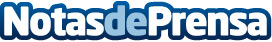 MMA Spain presenta #PureMobile2018, el Foro Anual de Marketing Móvil de referencia en movilidadPureMobile se celebrará el próximo jueves 18 de octubre en la "Biblioteca", auditorio del edificio Vocento (Madrid). Este evento, organizado por la MMA Spain, reunirá a profesionales de diferentes sectores: anunciantes, desarrolladores tecnológicos, agencias creativas y de medios, operadoras, entidades regulatorias y empresas educativas
Datos de contacto:Actitud de ComunicaciónNota de prensa publicada en: https://www.notasdeprensa.es/mma-spain-presenta-puremobile2018-el-foro Categorias: Nacional Marketing Madrid Emprendedores Eventos E-Commerce http://www.notasdeprensa.es